教师招聘每日一练（9月7日）1.斯金纳是美国著名的( )心理学家。   [单选题]正确率：48.57%2.以下不属于学制的要素是( )。   [单选题]正确率：34.29%3.在我国学制中最早阐述义务教育内容的和最早提出“义务教育”一词的分别是( )。   [单选题]正确率：31.43%4.主张教学时促进学生认知结构的形成或改组，而不是刺激—反应联结的形成或改变教学理论是( )。   [单选题]正确率：60%5.考虑到儿童和青少年智力和体力发展特点，我国小学和初中教育在学制上实行六三制和五四制。这体现了学制受( )制约。   [单选题]正确率：85.71%选项小计比例A.建构主义617.14%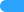 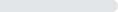 B.人本主义38.57%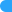 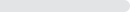 C.行为主义 (答案)1748.57%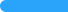 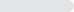 D.认知主义925.71%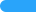 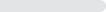 选项小计比例A.学校的类型25.71%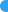 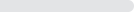 B.学校的级别925.71%C.学校机构1234.29%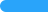 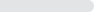 D.课程的类型 (答案)1234.29%选项小计比例A.癸卯学制和壬戌学制1337.14%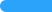 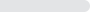 B.壬寅学制和癸卯学制 (答案)1131.43%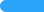 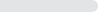 C.壬戌学制和壬寅学制411.43%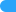 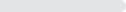 D.癸卯学制和壬寅学制720%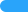 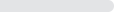 选项小计比例A.行为主义教学理论25.71%B.认知教学理论 (答案)2160%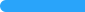 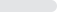 C.情感主义教学理论12.86%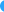 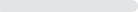 D.建构主义教学理论1131.43%选项小计比例A.社会政治制度25.71%B.社会经济制度12.86%C.社会生产力发展水平25.71%D.人的身心发展规律 (答案)3085.71%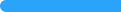 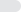 